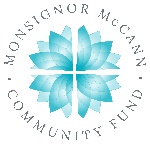 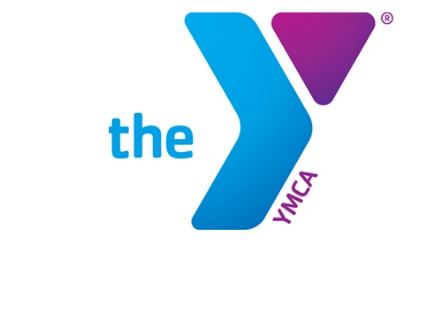 Newton YMCA/Monsignor McCannSpring 2024 Youth Soccer Schedule -U7 Girls Team			Coach			Team Name			Phone #Team 1			Nicole Woods		England				515-321-3282		Team 2		 	Cassidy Mathews	Japan				641-840-0711Team 3			Hannah Bennett	Spain				641-521-4397		Team 4			Hannah Bennett	Netherlands			641-521-4397		Team 5			Kayla Eicher		Wales				641-521-4403		Team 6			Chantele Maxwell	Belgium 			515-689-1635			All games played Saturday morning on YMCA fieldsLeague is 4 v 4 with no goaliePSF1 = Pre School-Field 1Newton YMCA1701 S. Eighth Ave. E Newton, Iowa 50208(p) 641-792-4006 (e) scott.taylor@newtonymca.org TimeApril 13April 20April 272:002 vs 54 vs 62 vs 32:501 vs 43 vs 54 vs 52:50 PSF13 vs 61 vs 21 vs 6TimeMay 4May 11May 182:001 vs 31 vs 52 vs 52:502 vs 42 vs 63 vs 62:50 PSF15 vs 63 vs 41 vs 4